Årsberetning LHL [fylke] for [år] 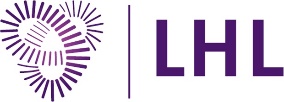 Generell informasjonGenerell informasjonGenerell informasjonGenerell informasjonGenerell informasjonFylkesstyrets navnProsjektnummeri LHLs regnskapAntall medlemmer Antall lokallagAntall møter i FylkesstyretLHLs kontonummerStyrets medlemmer (navn, lokallag og valgperiode)Styrets medlemmer (navn, lokallag og valgperiode)Styrets medlemmer (navn, lokallag og valgperiode)Styrets medlemmer (navn, lokallag og valgperiode)Styrets medlemmer (navn, lokallag og valgperiode)Om Fylkesstyrets formålOm Fylkesstyrets formålOm Fylkesstyrets formålOm Fylkesstyrets formålOm Fylkesstyrets formål§ 11 i LHLs vedtekter:" Fylkesstyret skal bygge nettverk gjennom å arrangere lagsamlinger samt tilrettelegge forstyrking og deling av kompetanse innenfor likepersonsområdet, studieområdet,brukermedvirkning og LHLs kampanjer."Fylkesstyret skal bidra til at lokallagene får inspirasjon, henter ideer og deler erfaringer, samt får veiledning i drift av sine lokale aktiviteter. Dette gjøres hovedsakelig gjennom å organisere lagsamlinger og kurs, og ved at fylkesstyrets medlemmer besøker lag for å holde foredrag og informere om LHLs arbeid.  § 11 i LHLs vedtekter:" Fylkesstyret skal bygge nettverk gjennom å arrangere lagsamlinger samt tilrettelegge forstyrking og deling av kompetanse innenfor likepersonsområdet, studieområdet,brukermedvirkning og LHLs kampanjer."Fylkesstyret skal bidra til at lokallagene får inspirasjon, henter ideer og deler erfaringer, samt får veiledning i drift av sine lokale aktiviteter. Dette gjøres hovedsakelig gjennom å organisere lagsamlinger og kurs, og ved at fylkesstyrets medlemmer besøker lag for å holde foredrag og informere om LHLs arbeid.  § 11 i LHLs vedtekter:" Fylkesstyret skal bygge nettverk gjennom å arrangere lagsamlinger samt tilrettelegge forstyrking og deling av kompetanse innenfor likepersonsområdet, studieområdet,brukermedvirkning og LHLs kampanjer."Fylkesstyret skal bidra til at lokallagene får inspirasjon, henter ideer og deler erfaringer, samt får veiledning i drift av sine lokale aktiviteter. Dette gjøres hovedsakelig gjennom å organisere lagsamlinger og kurs, og ved at fylkesstyrets medlemmer besøker lag for å holde foredrag og informere om LHLs arbeid.  § 11 i LHLs vedtekter:" Fylkesstyret skal bygge nettverk gjennom å arrangere lagsamlinger samt tilrettelegge forstyrking og deling av kompetanse innenfor likepersonsområdet, studieområdet,brukermedvirkning og LHLs kampanjer."Fylkesstyret skal bidra til at lokallagene får inspirasjon, henter ideer og deler erfaringer, samt får veiledning i drift av sine lokale aktiviteter. Dette gjøres hovedsakelig gjennom å organisere lagsamlinger og kurs, og ved at fylkesstyrets medlemmer besøker lag for å holde foredrag og informere om LHLs arbeid.  § 11 i LHLs vedtekter:" Fylkesstyret skal bygge nettverk gjennom å arrangere lagsamlinger samt tilrettelegge forstyrking og deling av kompetanse innenfor likepersonsområdet, studieområdet,brukermedvirkning og LHLs kampanjer."Fylkesstyret skal bidra til at lokallagene får inspirasjon, henter ideer og deler erfaringer, samt får veiledning i drift av sine lokale aktiviteter. Dette gjøres hovedsakelig gjennom å organisere lagsamlinger og kurs, og ved at fylkesstyrets medlemmer besøker lag for å holde foredrag og informere om LHLs arbeid.  LagsamlingerLagsamlingerLagsamlingerLagsamlingerLagsamlingerLikepersonområdet Likepersonområdet Likepersonområdet Likepersonområdet Likepersonområdet Studieområdet Studieområdet Studieområdet Studieområdet Studieområdet Brukermedvirkning Brukermedvirkning Brukermedvirkning Brukermedvirkning Brukermedvirkning LHLs kampanjer LHLs kampanjer LHLs kampanjer LHLs kampanjer LHLs kampanjer Lagsbesøk, sonemøter og representasjon Lagsbesøk, sonemøter og representasjon Lagsbesøk, sonemøter og representasjon Lagsbesøk, sonemøter og representasjon Lagsbesøk, sonemøter og representasjon ØkonomiØkonomiØkonomiØkonomiØkonomiLHL sentralt dekker kostnadene til en grunnpakke som består av driften av fylkesstyret,
to årlige lagsamlinger, ett organisasjonskurs og kontingent til FFO og Funkis. 
LHL sentralt dekker kostnadene til en grunnpakke som består av driften av fylkesstyret,
to årlige lagsamlinger, ett organisasjonskurs og kontingent til FFO og Funkis. 
LHL sentralt dekker kostnadene til en grunnpakke som består av driften av fylkesstyret,
to årlige lagsamlinger, ett organisasjonskurs og kontingent til FFO og Funkis. 
LHL sentralt dekker kostnadene til en grunnpakke som består av driften av fylkesstyret,
to årlige lagsamlinger, ett organisasjonskurs og kontingent til FFO og Funkis. 
LHL sentralt dekker kostnadene til en grunnpakke som består av driften av fylkesstyret,
to årlige lagsamlinger, ett organisasjonskurs og kontingent til FFO og Funkis. 
Sted og dato Sted og dato Sted og dato Sted og dato Sted og dato Underskrifter, styretUnderskrifter, styretUnderskrifter, styretUnderskrifter, styretUnderskrifter, styret